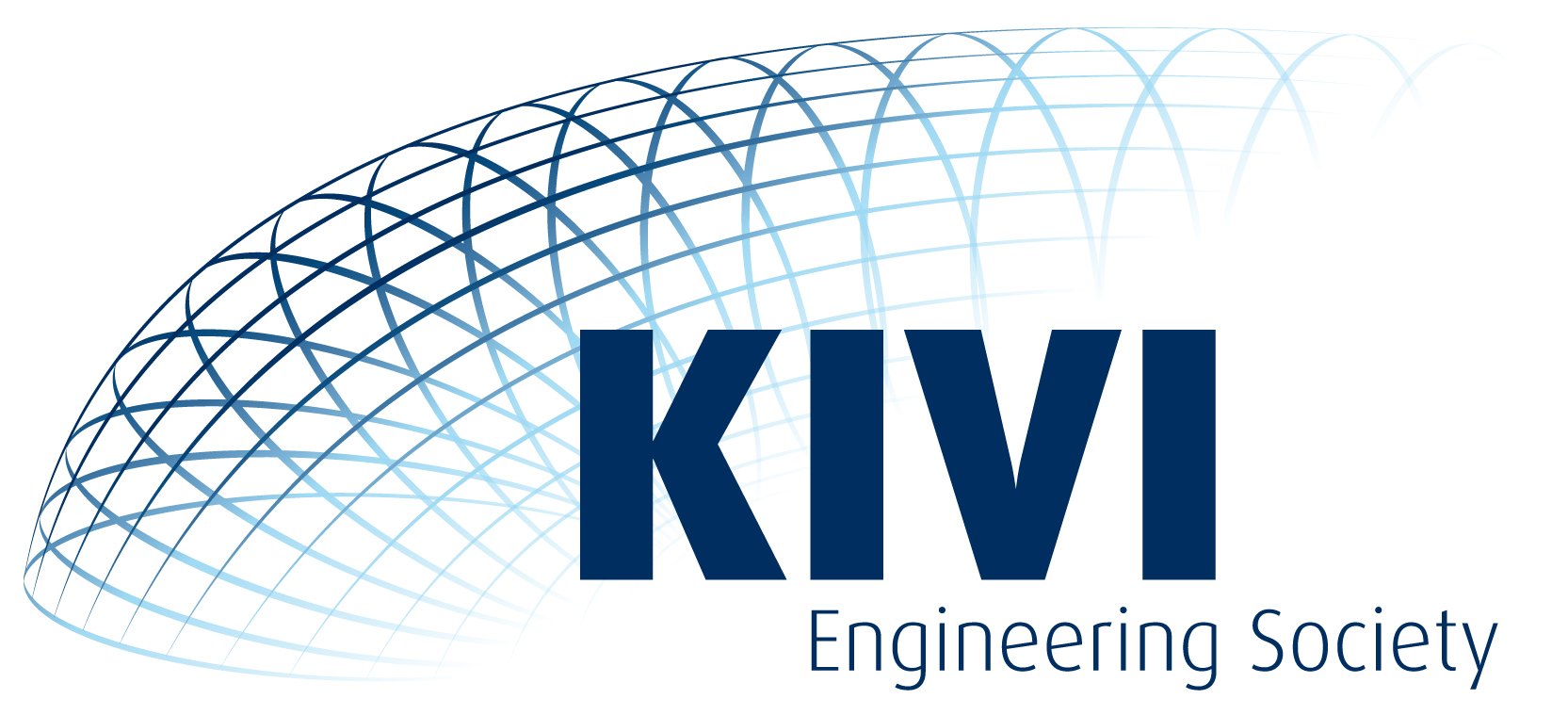 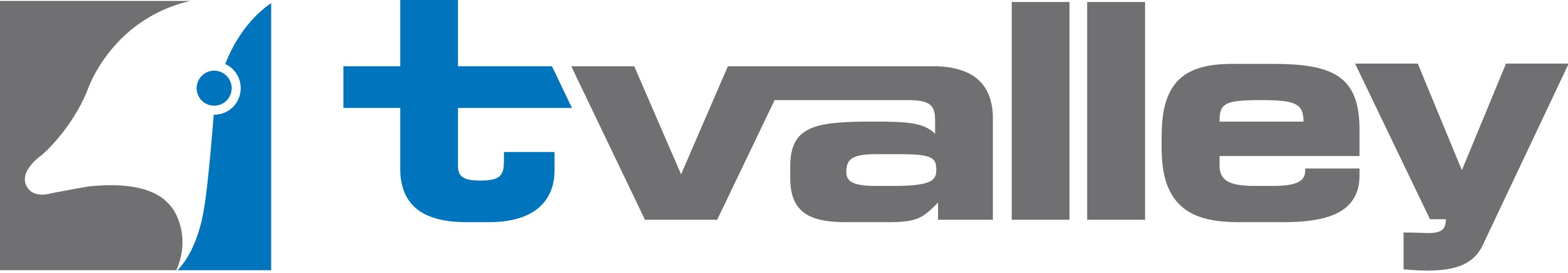 KIVI / TValley Scriptieprijs 2018‘Robots in de maatschappij’De KIVI / TValley Scriptieprijs is een jaarlijks uit te reiken oorkonde met een beloning van € 1000 voor een bijzondere bachelor opdracht aan de Universiteit Twente of Saxion op het thema van robotica.Robots in de maatschappijRobots komen langzaam maar zeker onze samenleving binnen. Ze zijn niet langer alleen te vinden aan productielijnen, maar ze helpen ons binnenkort op vliegvelden, de campus en in hotels. In de toekomst zullen ze zelfs binnen onze eigen huizen opereren. Maar voordat we zover zijn, moet er nog veel gebeuren. De technische uitdagingen zijn groot, maar daarnaast zijn er ook ethische, bedrijfsmatige, juridische, psychologische en tal van andere vraagstukken om op te lossen voordat robots echt mee kunnen draaien in de samenleving.Al deze thema’s zijn belangrijk voor de verdere ontwikkeling van robotica. De KIVI / TValley Scriptieprijs wordt uitgereikt aan de student die met zijn onderzoek een bijdrage levert aan deze ontwikkeling. Dat kan blijken uit een aanstekelijk enthousiasme, een topprestatie, een technische oplossing met hart voor de mens, een onderzoek naar het bedrijfsmodel rondom robots, een intrigerende ethische vraag of door vanuit een compleet nieuw perspectief te kijken naar ontwikkelingen in de robotica.Studenten kunnen worden genomineerd door docenten of zij kunnen zichzelf opgeven. In aanmerking komen alleen stage- of bachelorscripties en dus geen MSc-scripties. Onderzoeken vanuit verschillende studies zijn welkom. Het onderzoek moet in het afgelopen studiejaar uitgevoerd zijn.Proces en criteria:Uit alle inzendingen worden drie finalisten gekozen. Deze selectie vindt plaats op een aantal punten.Kwaliteit van het werkOriginaliteit van de vraagstelling en het onderzoekDe mate waarin de resultaten kunnen bijdragen aan de ontwikkeling van roboticaKwaliteit van het onderzoek blijft van het grootste belang. Scripties die niet voldoen aan de hoge eisen, worden niet meegenomen. Het gaat hier onder andere om de onderzoeksmethodieken, de gevormde conclusies, de onderzoeksvraag, etc.Naast de kwaliteit van de scriptie is de originaliteit van het onderzoek de tweede onderscheidende factor. Een goede en inspirerende onderzoeksvraag maakt het verschil tussen een gedegen scriptie en een fantastische scriptie.Als derde en laatste criterium wordt in ogenschouw genomen in welke mate het onderzoek (potentieel) van belang is voor de maatschappelijke ontwikkeling van robotica. Lost het een bestaand probleem op? Kan het onderzoek (of het vervolgonderzoek hierop) een grote impact hebben? Uit de inzendingen kiest de jury drie finalisten. Zij krijgen een uitnodiging voor het TValley Congres op 14 juni. Tijdens dit congres krijgen zij de mogelijkheid om hun onderzoek te pitchen voor het aanwezige publiek. Op basis hiervan kiest het publiek - in samenhang met de jury - de uiteindelijke winnaar.Jury:De vakjury bestaat uit:Dennis Schipper – Managing director DemconPeter van Dam – Directeur Life Sciences, Engineering and Design bij SaxionJaap Beernink – Directeur Novel-TJudith Inberg – Bestuurslid KIVI Regio OostIndienen:Uw scriptie moet uiterlijk 22 mei 2018 ingediend zijn via email aan info@tvalley.nl onder vermelding van ‘KIVI / TValley Scriptieprijs’. Hierbij moet een abstract (dit kan de standaard abstract bij de scriptie zijn of één die speciaal is geschreven voor deze competitie) en het verkregen cijfer zijn bijgevoegd. Aanmeldingen die later dan 22 mei binnenkomen, worden niet meegenomen. Voor vragen of verdere informatie kunt u contact opnemen met Elfride Dijkstra (elfride.dijkstra@kivi.nl / 053 489 4097)